     Núcleo Centro: Visita à Feira das Sopas em Proença-a-Velha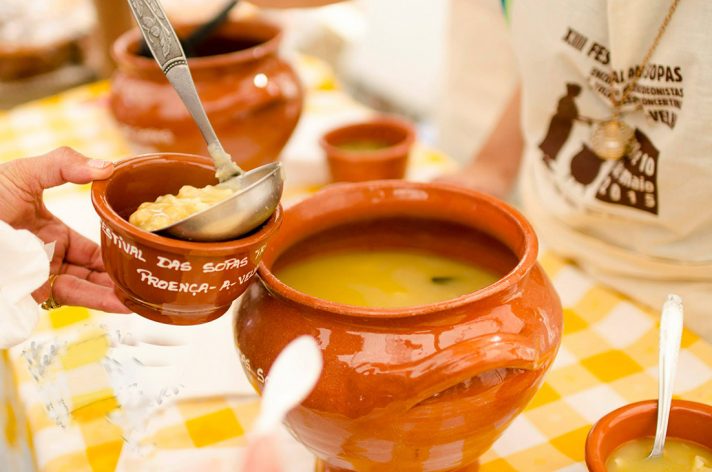 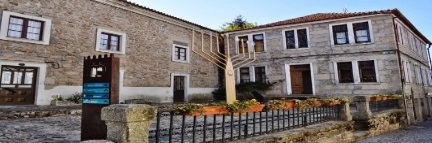 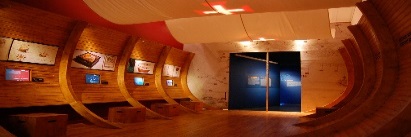 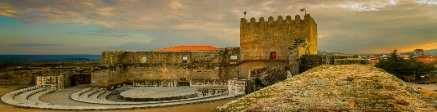 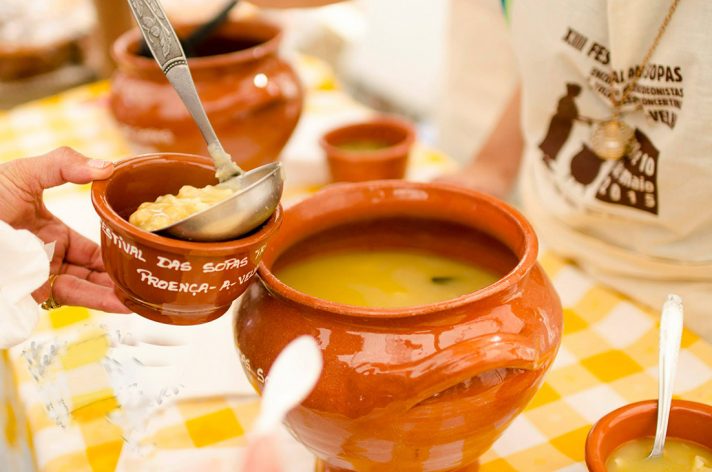 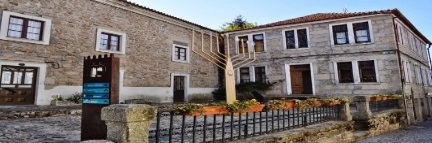 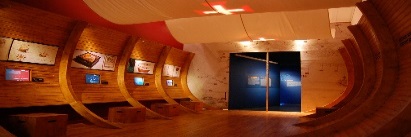 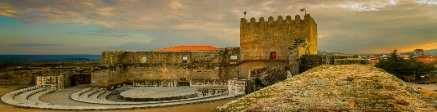 Ficha de InscriçãoFicha de InscriçãoFicha de InscriçãoFicha de InscriçãoFicha de InscriçãoFicha de InscriçãoFicha de InscriçãoFicha de InscriçãoFicha de InscriçãoFicha de InscriçãoFicha de InscriçãoFicha de InscriçãoFicha de InscriçãoFicha de InscriçãoFicha de InscriçãoFicha de InscriçãoFicha de InscriçãoFicha de InscriçãoFicha de InscriçãoFicha de InscriçãoFicha de InscriçãoFicha de InscriçãoFicha de InscriçãoFicha de InscriçãoFicha de InscriçãoFicha de InscriçãoFicha de InscriçãoFicha de InscriçãoFicha de InscriçãoFicha de InscriçãoFicha de InscriçãoFicha de InscriçãoFicha de InscriçãoFicha de InscriçãoFicha de InscriçãoFicha de InscriçãoFicha de InscriçãoFicha de InscriçãoFicha de InscriçãoFicha de InscriçãoFicha de InscriçãoFicha de InscriçãoFicha de InscriçãoFicha de InscriçãoFicha de InscriçãoFicha de InscriçãoFicha de InscriçãoFicha de InscriçãoFicha de InscriçãoFicha de InscriçãoFicha de InscriçãoFicha de InscriçãoFicha de InscriçãoFicha de InscriçãoFicha de InscriçãoFicha de InscriçãoFicha de InscriçãoFicha de InscriçãoFicha de InscriçãoFicha de InscriçãoFicha de InscriçãoFicha de InscriçãoFicha de InscriçãoFicha de InscriçãoFicha de InscriçãoFicha de InscriçãoFicha de InscriçãoFicha de InscriçãoFicha de InscriçãoFicha de InscriçãoFicha de InscriçãoFicha de InscriçãoFicha de InscriçãoFicha de InscriçãoFicha de InscriçãoFicha de InscriçãoFicha de InscriçãoFicha de InscriçãoFicha de InscriçãoFicha de InscriçãoFicha de InscriçãoFicha de InscriçãoFicha de InscriçãoFicha de InscriçãoFicha de InscriçãoFicha de InscriçãoFicha de InscriçãoFicha de InscriçãoFicha de InscriçãoFicha de InscriçãoFicha de InscriçãoFicha de InscriçãoFicha de InscriçãoFicha de InscriçãoFicha de InscriçãoNome:Nome:Nome:Nome:Nome:         Nº Sócio:         Nº Sócio:         Nº Sócio:         Nº Sócio:         Nº Sócio:         Nº Sócio:         Nº Sócio:         Nº Sócio:         Nº Sócio:Data Nasc:Data Nasc:Data Nasc:Data Nasc:Data Nasc:Data Nasc:Data Nasc:Data Nasc:        NIF:        NIF:        NIF:        NIF:        NIF:        NIF:        NIF:        NIF:        NIF:        NIF:Outros Participantes:Outros Participantes:Outros Participantes:Outros Participantes:Outros Participantes:Outros Participantes:Outros Participantes:Outros Participantes:Outros Participantes:Outros Participantes:Outros Participantes:Outros Participantes:Outros Participantes:Outros Participantes:Outros Participantes:Outros Participantes:Outros Participantes:Outros Participantes:Outros Participantes:Outros Participantes:Outros Participantes:Outros Participantes:Outros Participantes:Outros Participantes:Outros Participantes:Outros Participantes:Outros Participantes:Outros Participantes: Data Nasc:  Data Nasc:  Data Nasc:  Data Nasc:  Data Nasc:  Data Nasc:  Data Nasc:  Data Nasc:  Data Nasc:  Data Nasc:  Data Nasc:  Data Nasc:  Data Nasc: Sócio:Sócio:Sócio:Sócio:SimSimSimSimSimSimNãoNãoNãoNãoData Nasc:Data Nasc:Data Nasc:Data Nasc:Data Nasc:Data Nasc:Data Nasc:Data Nasc:Data Nasc:Data Nasc:Data Nasc:Data Nasc:Data Nasc:Sócio:Sócio:Sócio:Sócio:SimSimSimSimSimSimNãoNãoNãoNãoPagamento:Pagamento:Pagamento:Pagamento:Pagamento:Pagamento:Pagamento:Pagamento:NumerárioNumerárioNumerárioNumerárioNumerárioNumerárioNumerárioNumerárioNumerárioNumerárioNumerárioNumerárioNumerárioNumerárioChequeChequeChequeChequeChequeChequeChequeChequeChequeChequeChequeChequeChequeChequeChequeChequeChequeChequeT. B (003501100000700893025)T. B (003501100000700893025)T. B (003501100000700893025)T. B (003501100000700893025)T. B (003501100000700893025)T. B (003501100000700893025)T. B (003501100000700893025)T. B (003501100000700893025)T. B (003501100000700893025)T. B (003501100000700893025)T. B (003501100000700893025)T. B (003501100000700893025)T. B (003501100000700893025)T. B (003501100000700893025)T. B (003501100000700893025)T. B (003501100000700893025)T. B (003501100000700893025)T. B (003501100000700893025)T. B (003501100000700893025)T. B (003501100000700893025)T. B (003501100000700893025)T. B (003501100000700893025)T. B (003501100000700893025)T. B (003501100000700893025)T. B (003501100000700893025)T. B (003501100000700893025)T. B (003501100000700893025)T. B (003501100000700893025)T. B (003501100000700893025)T. B (003501100000700893025)T. B (003501100000700893025)T. B (003501100000700893025)Assinatura:Assinatura:Assinatura:Assinatura:Assinatura:Assinatura:Assinatura:Assinatura:Telemóvel: Telemóvel: Telemóvel: Telemóvel: Telemóvel: Telemóvel: Telemóvel: Telemóvel: Telemóvel: Telemóvel: Telemóvel:  Data: Data: Data: Data: Data:Preços por PessoaSóciosNão SóciosAdultos70,00€90,00€Crianças até 7 anosGratuitoGratuitoCrianças 8 aos 12 anos50%50%